 Surveillance Advisory Working Group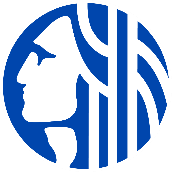 Tuesday, September 10, 2019, 12:00 PM – 1:30 PMSam Smith Room, Seattle City Hall, 2nd floor (600 4th Ave.) Attend via Phone: 206-386-1200, pin: 8004784#Agenda							Time		Starting TimeIntroductions and Housekeeping				5		12:00 PMUpdate: current status on implementation(executive, IT, central staff, CSWG members)		20		12:05 PMReview and discuss annual equity impact assessment document							25		12:25 PMCommunity Outreach Planning (IT)				30		12:50 PMNew Member Update (Mayor’s Office)			5		1:20 PMLooking ahead: Discuss timeline and next 			5		1:25 PMCSWG action items	Adjourn									1:30 PM